						February 20, 2018A-110098TERESA L. DEVANNEY, EXTERNAL AFFAIRS ANALYSTTALEN ENERGY MARKETING, LLC835 HAMILTON STREET, SUITE 150ALLENTOWN, PA  18101Dear Ms. Devanney:	On February 13, 2018, the Commission received your Petition to Renew Reduced Bonding Requirement for Talen Energy Marketing, LLC.  Upon initial review, the Petition has been determined to be missing information for the following reason:Your petition needs to be made payable to the Commonwealth of Pennsylvania.	Pursuant to 52 Pa. Code §1.4, you are required to correct this missing information.  Failure to  do so within 20 days of the date of this letter will result in the Petition being returned unfiled.   	Please return your item to the above listed address and address to the attention of Secretary Chiavetta.	Should you have any questions pertaining to your application, please contact our Bureau at 717-772-7777.								Sincerely,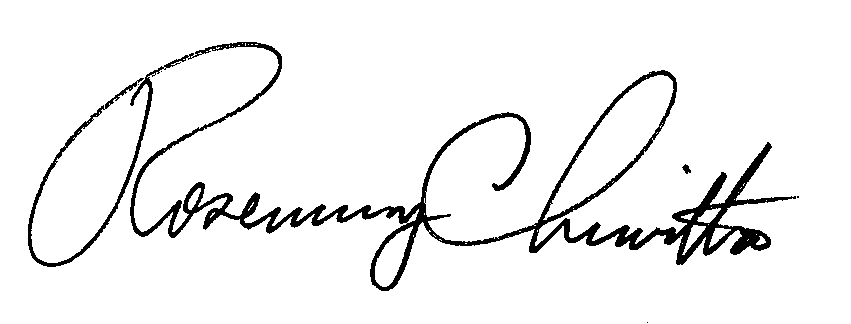 							Rosemary ChiavettaSecretary					RC:AEL